ПРИЛОЖЕНИЕ 1к решению Собраниядепутатов города Троицкаот 29.11.2018г. № 175Схема расположения мемориального объекта – памятного знака  «Защитникам рубежей Отечества всех поколений»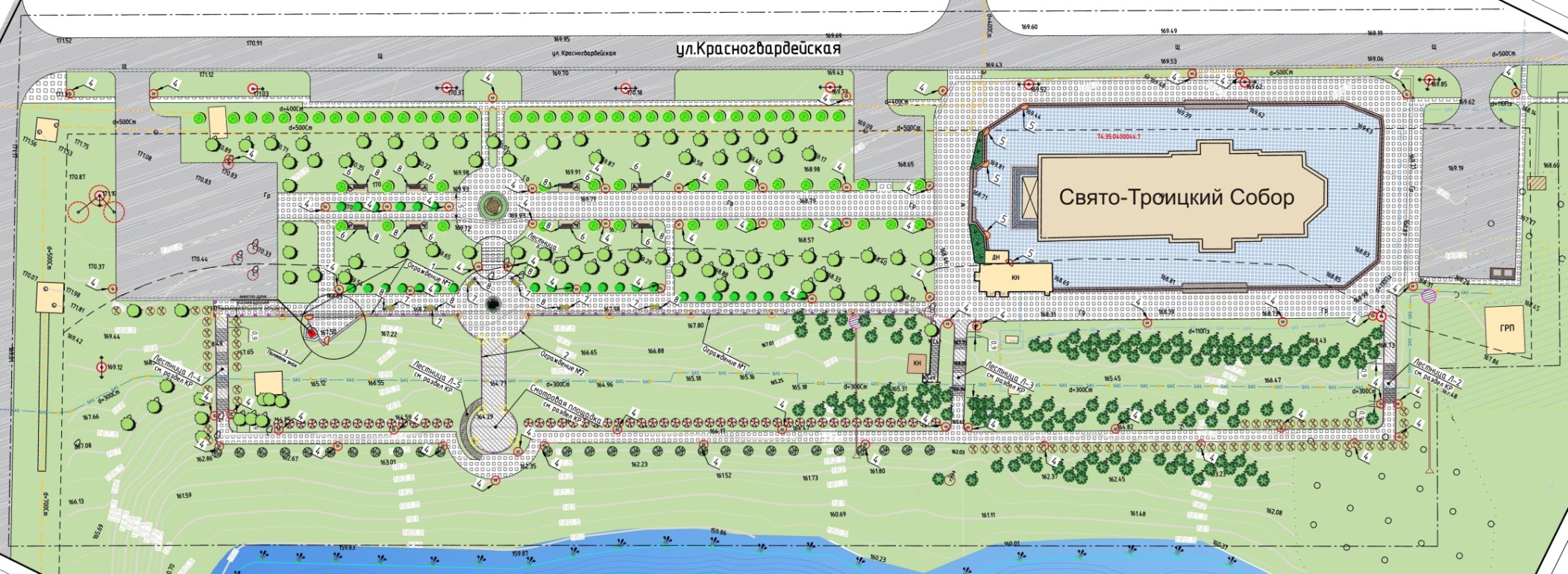 Условные обозначения: